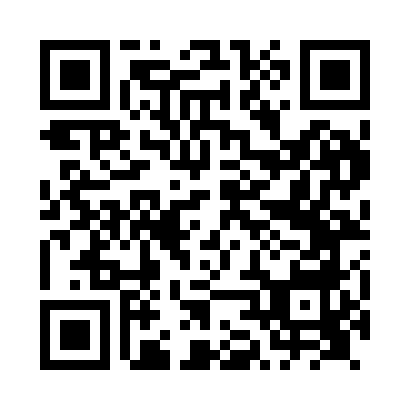 Prayer times for Old Monkland, South Lanarkshire, UKMon 1 Jul 2024 - Wed 31 Jul 2024High Latitude Method: Angle Based RulePrayer Calculation Method: Islamic Society of North AmericaAsar Calculation Method: HanafiPrayer times provided by https://www.salahtimes.comDateDayFajrSunriseDhuhrAsrMaghribIsha1Mon2:584:361:207:0710:0411:422Tue2:594:371:207:0710:0311:423Wed2:594:381:207:0610:0211:414Thu3:004:391:217:0610:0211:415Fri3:004:401:217:0610:0111:416Sat3:014:411:217:0610:0011:417Sun3:024:421:217:059:5911:408Mon3:024:431:217:059:5911:409Tue3:034:451:217:059:5811:3910Wed3:044:461:227:049:5711:3911Thu3:044:471:227:049:5611:3812Fri3:054:491:227:039:5411:3813Sat3:064:501:227:039:5311:3714Sun3:074:511:227:029:5211:3715Mon3:074:531:227:019:5111:3616Tue3:084:541:227:019:4911:3617Wed3:094:561:227:009:4811:3518Thu3:104:571:226:599:4711:3419Fri3:114:591:226:599:4511:3420Sat3:115:011:226:589:4411:3321Sun3:125:021:236:579:4211:3222Mon3:135:041:236:569:4011:3123Tue3:145:061:236:559:3911:3024Wed3:155:071:236:549:3711:3025Thu3:165:091:236:539:3511:2926Fri3:175:111:236:529:3311:2827Sat3:175:131:236:519:3211:2728Sun3:185:141:236:509:3011:2629Mon3:195:161:236:499:2811:2530Tue3:205:181:236:489:2611:2431Wed3:215:201:226:479:2411:23